（様式第10号）火災警報器設置にかかる近隣住民同意書令和　　　年　　　月　　　日大阪市長様同意者					　　　　　同意者住所						申請者との関係						連絡先(電話番号)						記			宅への火災警報機の設置について、近隣の住民を代表して同意し、警報器作動時には、状況を確認し119番通報するなど対応します。（様式第11号）火災警報器・自動消火器設置承諾書令和　　　年　　　月　　　日(設置者)住所					氏名					様私は上記の者が大阪市高齢者日常生活用具給付等事業に基づく機器を、下記の建物に設置することを承諾します。ただし、当住宅を退去するとき、または、必要がなくなったときは、設置者の費用で直ちに撤去することを条件とします。記設置を認める機器火災警報機　・　自動消火器建物の所在地大阪市			区					建物の所有者住所								氏名								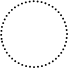 